ФЕДЕРАЛЬНОЕ АГЕНТСТВО ЖЕЛЕЗНОДОРОЖНОГО ТРАНСПОРТА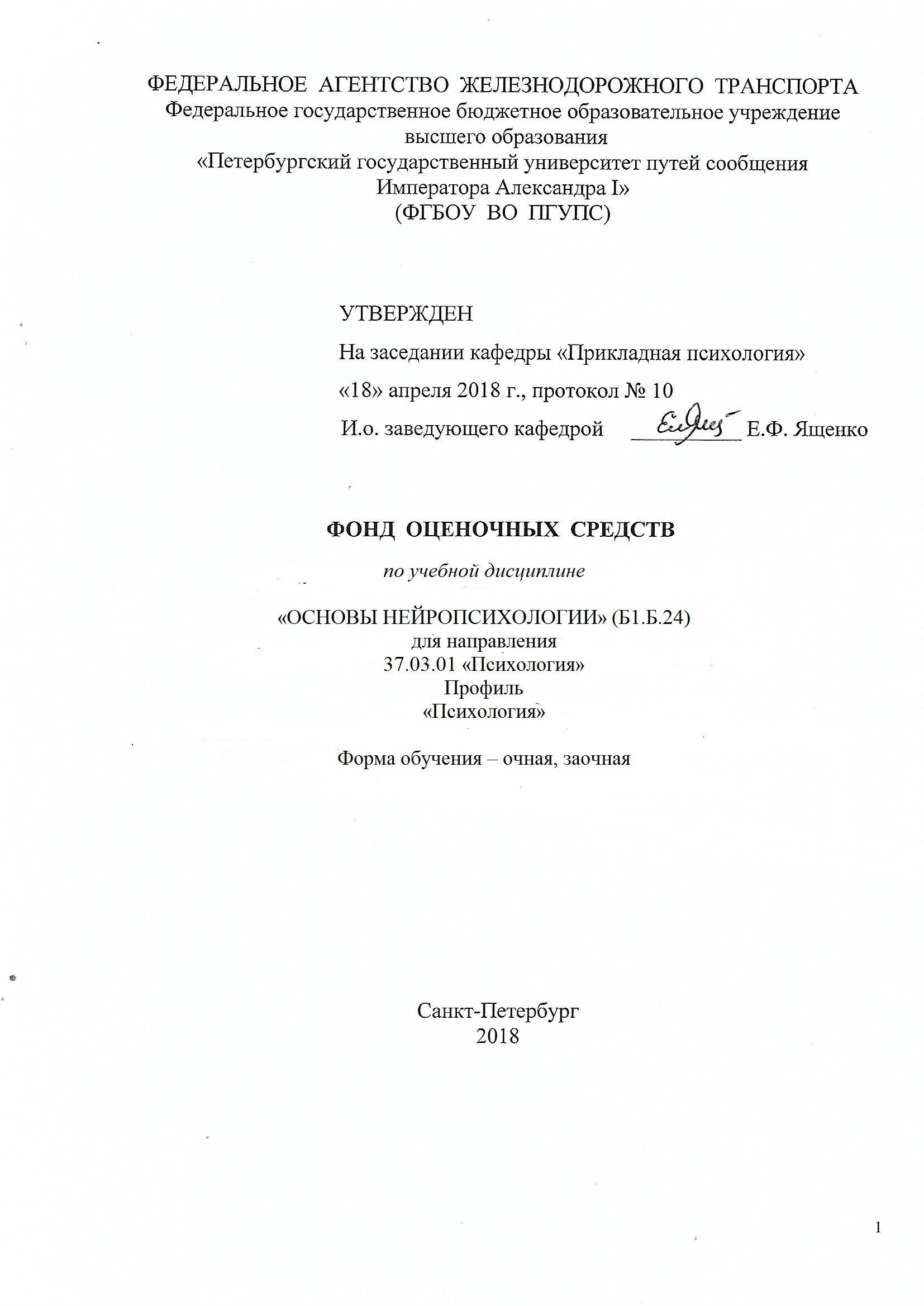 Федеральное государственное бюджетное образовательное учреждение высшего образования«Петербургский государственный университет путей сообщения Императора Александра I»(ФГБОУ ВО ПГУПС)УТВЕРЖДЕННа заседании кафедры «Прикладная психология»«18» апреля 2018 г., протокол № 10И.о. заведующего кафедрой _______ Е.Ф. ЯщенкоФОНД ОЦЕНОЧНЫХ СРЕДСТВпо учебной дисциплине«ОСНОВЫ НЕЙРОПСИХОЛОГИИ» (Б1.Б.24)для направления 37.03.01 «Психология» Профиль«Психология»Форма обучения – очная, заочнаяСанкт-Петербург2018Перечень компетенций с указанием этапов их формирования в процессе освоения образовательной программыПри освоении основной профессиональной образовательной программы для направления 37.03.01 «Психология» (далее - ОПОП) для решения профессиональных задач необходимо формирование компетенций, характеризующееся планируемыми результатами обучения.Формирование компетенции у обучающегося предусматривается в  3 этапа:I этап – формирование компетенции или ее части, через процесс изучения дисциплин, относящихся к базовой и вариативной части ОПОП.II этап - формирование компетенции или ее части в результате прохождения практик (кроме преддипломной), относящихся к вариативной части ОПОП;III этап – формирование компетенции или ее части в результате прохождения преддипломной практики, относящейся к базовой части ОПОП.Освоение дисциплины ««Основы нейропсихологии» (далее – дисциплина) направлено на формирование следующих компетенций:способности к выявлению специфики психического функционирования человека с учётом особенностей возрастных этапов, кризисов развития и факторов риска, его принадлежности к тендерной, этнической, профессиональной и другим социальным группам (ПК-4);способности к психологической диагностике, прогнозированию изменений и динамики уровня развития познавательной и мотивационно-волевой сферы, самосознания, психомоторики, способностей, характера, темперамента, функциональных состояний, личностных черт и акцентуаций в норме и при психических отклонениях с целью гармонизации психического функционирования человека (ПК-5);способности к реализации базовых процедур анализа проблем человека, социализации индивида, профессиональной и образовательной деятельности, функционированию людей с ограниченными возможностями, в том числе и при различных заболеваниях (ПК-9).Сформированность компетенции определяется результатами ее освоения:Приобретением знаний;Приобретением умений;Приобретением навыков. Перечень знаний, умений и навыков представлен в п. 2 Рабочей программы.Место изучаемой дисциплины при формировании указанных компетенций в процессе освоения ОПОП приведено в таблице 1.Таблица  12. Типовые контрольные задания или иные материалы, необходимые для оценки знаний, умений, навыков и (или) опыта деятельности, характеризующих этапы формирования компетенций в процессе освоения ОПОППеречень материалов, необходимых для оценки знаний, умений и навыков и (или) опыта деятельности, характеризующих этапы формирования компетенций в процессе освоения ОПОП при изучении дисциплины приведен в таблице 2.В настоящем документе приводится только содержание материалов, необходимых для оценки знаний, умений и навыков на I этапе формирования компетенций.Материалы для оценки знаний, умений и навыков и (или) опыта деятельности на остальных этапах формирования компетенций приведены в соответствующих фондах оценочных средств.Таблица  2Учебно-методическое обеспечение дисциплиныТемы для докладов (для очной формы обучения, 3 семестр)Нейропсихология и ее место в ряду социальных и биологических наукТеория системной динамической локализации высших психических функцийОсновные принципы строения мозгаПроблема межполушарной асимметрии мозга и межполушарного взаимодействия 5. Нейропсихология и практика6. Специфические особенности отечественной нейропсихологии7. Проблема высших психических функций в нейропсихологии8. Общий анализ сенсорных и гностических расстройств9.Зрительные агнозии10.Общие принципы работы анализаторных систем11.Зрительный анализатор. Сенсорные зрительные расстройства 12.Гностические зрительные расстройств13. Кожно-кинестетический анализатор. Сенсорные кожно-кинестетические расстройства14.Гностические кожно-кинестетические расстройства15. Слуховые агнозии 16. Гностические слуховые расстройства17.Проблема апраксий18.Двигательный анализатор: афферентные и эфферентные механизмы.19.Элементарные двигательные расстройства20.Нарушения произвольных движений и действий21. Нарушения произвольной регуляции высших психическихфункций и поведения в целом22. Нарушения речи при локальных поражениях мозга. Проблема афазий 23. Нарушения памяти при локальных поражениях мозга. Проблема амнезий24. Нарушения внимания при локальных поражениях мозга25. Нарушения мышления при локальных поражениях мозга26. Эмоционально-личностная сфера и сознание как проблемы нейропсихологии27. Нарушения эмоционально-личностной сферы при локальных поражениях мозга28. Нейропсихологический подход к изучению нарушений сознания при локальных поражениях мозга29. Синдромный анализ нарушений высших психических функций30.Проблема факторов в нейропсихологии31. Нейропсихологические синдромы поражения корковых отделов больших полушарий32. Нейропсихологические синдромы поражения глубоких подкорковых структур мозгаТестовые задания1. Вычеркните характеристику, которая не относится к описанию высших психических функций1. Произвольность2. Опосредованность речью3. Абстрактность4. Формируется прижизненно2. Выделите стадии, которые являются стадиями формирования высших психических функций 1.Интерпсихологический процесс 2. Инфрапсихологический процесс 3. Интрапсихологический процесс3. Приведите в соответствие термин и его описание4.Соотнесите номер блока, согласно теории А.Лурия, с его названием5.Соотнесите название поля с его определением6. Выберите пути, которые позволяют изучить высшие психические функции 1) анализ закономерностей их формирования в онтогенезе;2) анализ закономерностей их формирования в перинатальный период;2) анализ закономерностей их нарушения при различных формах патологии мозга.7.Выделите свойства высших психических функций:1. пластичность,2. гибкость,3. взаимозаменяемость звеньев,4. однонаправленность 8. Какие два типа расстройств следует различать при нейропсихологическом анализе: 1)  относительно элементарные сенсорные расстройства в виде нарушений различных видов ощущений (светоощущений, цветоощущений, ощущений высоты, громкости, длительности звука и др.);2)  более сложные гностические расстройства в виде нарушений разных видов восприятия (восприятия формы предмета, пространственных отношений, символов, звуков речи и т. д.).3) еще более сложные типы расстройств, представляющие собой комплексные нарушения сознания, мышления, воображения9.Соотнесите уровень нервной системы с поражением, которое к ней относится10. Соотнесите вид зрительной агнозии с ее описанием 11. При повреждении какой структуры мозга возникает псевдоагнозия1.затылочной коры2. лобной коры3. теменной коры4. височной коры12. Что не является речевой подсистемой:1. неречевой слух, т. е. способность ориентироваться в неречевых звуках (в музыкальных тонах и шумах);2. речевой слух, т. е. способность слышать и анализировать звуки речи (родного или других языков).3. природный слух, т.е. способность ориентироваться в природных звуках13.Какого вида глухоты не бывает:1.кондуктивная глухота2. проводниковая глухота3.невральная глухота14.Какой уровень Бернштейн не включал в свою классификацию.1) рубро-спинальный;2) таламо-паллидарный;3)пирамидно-стриальный;4) нигро-базальный5) теменно-премоторный;6) корковый «символический».15.Что не является признаками произвольности высших психических функцийПроизвольность высших психических функций (или сложных форм психической деятельности) означает возможность сознательного управления ими (или отдельными их фазами, этапами); наличие программы, в соответствии с которой протекает та или иная психическая функция (выработанная самостоятельно или данная в виде инструкции); Наличие структур, направленных на выполнение программы;постоянный контроль за ее выполнением (за последовательностью операций и результатами промежуточных фаз) и контроль за окончательным результатом деятельности (для которого необходимо сличение реального результата с предварительно сформированным «образом результата»). 16.Что является особенностями лобной коры:Позднее развитие;Большой размер нейронов;Большая индивидуальная изменчивость17.Свяжите лексические единицы речи с их определениемвыделены следующие единицы:18.Свяжите название алексии с характером нарушения1.Первичная оптическая алексия            а) неузнавание отдельных букв, 2.Оптическая литеральная алексия         б)нарушение чтения3.Неузнавание целых слов                       в)оптическая вербальная алексия19.Какая из характеристик не относится к памяти:длительность формирования следов;их прочность и продолжительность удержания;содержание следаобъем запечатленного материала;точность его считывания;особенности его воспроизведения.20.Свяжите название нарушения памяти с его содержаниемГипомнезии                                            а)ложные узнаванияПарамнезии                                            б)ухудшение памятиГипермнезии                                          в) ложные воспоминанияконфабуляции                                        г) обострение процессов памятиПеречень вопросов к зачету(для очной формы обучения, 3 семестр,для заочной формы обучения, 3 курс)ПК-4, ПК-5, ПК-91.	Назовите основателя российской нейропсихологии2.	Назовите отличия предметов дисциплин нейропсихология, нейрофизиология, психофизиология3.	Чем высшие психические функции отличаются от элементарных психических функций?4.	В чем состоит закономерность формирования высших психических функций5.	Определите функциональную систему6.	Чем первичные нейропсихологические симптомы отличаются от вторичных?7.	Чем межполушарная асимметрия мозга отличается от межполушарного взаимодействия.8.	В чем состоит принцип динамической локализации функций?9.	Что значит горизонтальная и вертикальная организация высших психических функций?10.	Что такое проекционные и ассоциативные области коры?11.	Охарактеризуйте характер изменчивости головного мозга12.	Опишите структуры и функции первого блока из учения А.Р. Лурии13.	Опишите структуры и функции второго блока из учения А.Р. Лурии14.	Опишите структуры и функции третьего блока из учения А.Р. Лурии15.	Опишите топический принцип организации коры16.	Охарактеризуйте первичные, вторичные и третичные поля коры17.	Охарактеризуйте положение о системности высших психических функций18.	В чем состоит положение о социальной, общественно-исторической детерминации высших психических функций?19.	Опишите общие принципы работы анализаторных систем20.	Опишите строение зрительного анализатора21.	Перечислите виды гемианопсий22.	Охарактеризуйте зрительные агнозии (6 типов)23.	Перечислите рецепторы кожи24.	Какие три типа волокон вы знаете?25.	Расскажите о путях проведения боли26.	Структуры, участвующие в проведении соматосенсорной информации в кору больших полушарий головного мозга27.	Что такое тактильная асимболия?28.	Охарактеризуйте афферентную моторную афазию29.	Что такое кинестетическая апраксия?30.	Что происходит при поражении теменных областей каждого полушария?31.	Структуры, включенные в слуховой анализатор32.	Основные параметры, характеризующие звук33.	Что такое слуховая агнозия?34.	В чем состоит амузия?35.	Уровни регуляции движения согласно А. Бернштейну36.	Строение двигательного анализатора37.	Организация моторной системы на спинальном уровне38.	Виды апраксий39.	Опишите проблемы «лобных» больных40.	Перечислите виды нарушений речи41.	Опишите афазии42.	Охарактеризуйте нарушения памяти43.	Опишите нарушения внимания44.	Расскажите о нарушениях мышления при локальных поражениях мозга3. Описание показателей и критериев оценивания компетенций на различных этапах их формирования, описание шкал оцениванияПоказатель оценивания – описание оцениваемых основных параметров процесса или результата деятельности.Критерий оценивания – признак, на основании которого проводится оценка по показателю.Шкала оценивания – порядок преобразования оцениваемых параметров процесса или результата деятельности в баллы.В настоящем документе приведены показатели, критерии, а также шкала оценивания компетенций на I этапе их формирования.Показатели, критерии, а также шкала оценивания компетенций на других этапах приведены в соответствующих фондах оценочных средств.Показатели, критерии и шкала оценивания типовых задач приведены в таблицах 3.Т а б л и ц а  3Для очной формы обучения (3 семестр)Для заочной формы обучения (3 курс)4. Методические материалы, определяющие процедуры оценивания знаний, умений, навыков и (или) опыта деятельности, характеризующих этапы формирования компетенцийВ настоящем документе приведены только методические материалы, определяющие процедуры оценивания знаний, умений, навыков, характеризующих формирование компетенций на I этапе в процессе изучения дисциплины.Методические материалы, определяющие процедуры оценивания знаний, умений, навыков, и (или) опыта деятельности), характеризующих формирование компетенций на других этапах приведены в соответствующих фондах оценочных средств.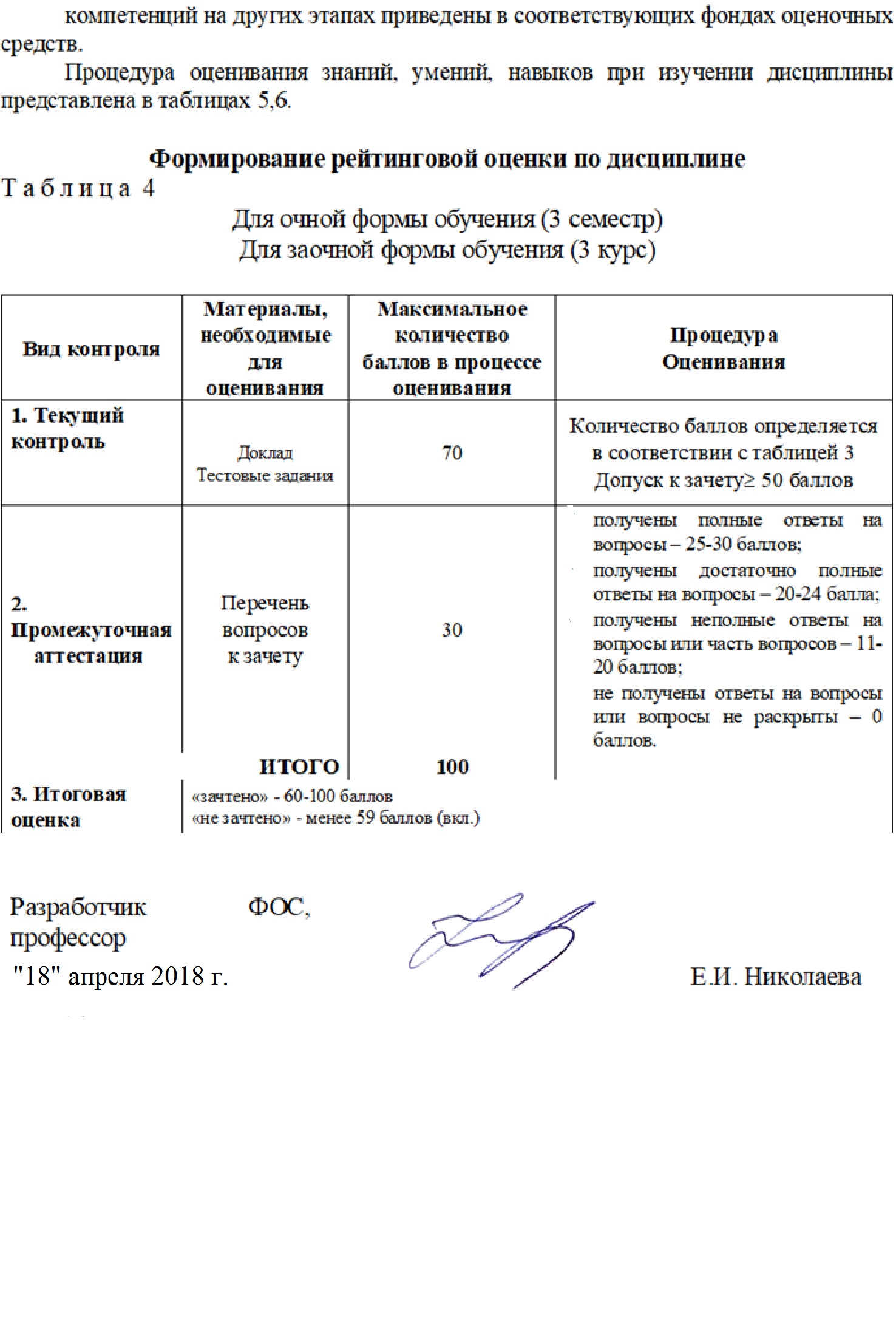 Процедура оценивания знаний, умений, навыков при изучении дисциплины представлена в таблицах 5,6.Формирование рейтинговой оценки по дисциплинеТ а б л и ц а  4Для очной формы обучения (3 семестр) Для заочной формы обучения (3 курс)Код формируемой компетенцииМесто изучаемой дисциплины при формировании компетенций в процессе освоения ОПОПМесто изучаемой дисциплины при формировании компетенций в процессе освоения ОПОПМесто изучаемой дисциплины при формировании компетенций в процессе освоения ОПОПКод формируемой компетенцииI этапII этапIII этапПК – 4+++ПК –5+++ПК – 9+++Код формируемой компетенцииПеречень материалов, необходимых для оценки знаний, умений и навыков и (или) опыта деятельности, характеризующих этапы формирования компетенций при изучении дисциплиныКод формируемой компетенцииI этапПК-4ПК-5ПК-9Тестовые  заданияТема для творческих заданий Доклад (для очной формы обучения)Вопросы к зачету1. Первичный нейропсихологический симптома)нарушения психических функций, непосредственно связанные с поражением (выпадением) определенного нейропсихологического фактора.2. Вторичный нейропсихологический симптомб) нарушения психических функций, возникающие как системное следствие первичных нейропсихологических симптомов по законам их системных взаимосвязей.первый блока) блок программирования, регуляции и контроля за протеканием психической деятельности.второй блокб) — блок приема, переработки и хранения экстероцептивной (т. е. исходящей извне) информациитретий блокв) энергетический блок, или блок регуляции уровня активности мозга Первичные поляа) характеризуются большим развитием клеток, переключающих афферентные импульсы IV слоя на пирамидные клетки III слоя, откуда берут свое начало ассоциативные связи корыВторичные поляб) принадлежат к коникортикальному, или пылевидному, типу, который характеризуется широким IV слоем с многочисленными мелкими зерновидными клетками.Третичные поляполушарий находятся вне «ядерных зон» анализаторов. К ним относятся верхнетеменная область (поля 7-е и 40-е), нижнетеменная область (39-е поле), средневисочная область (21-е и 37-е поля) и зона ТРО — зона перекрытия височной (tempralis), теменной (parietalis) и затылочной (occipitalis) коры (37-е и частично 39-е поля). Цитоархитектоника этих зон определяется в известной степени строением соседних ядерных зон анализаторов.1 уровень корковые и подкорковые гемианопсии2 уровеньб)это разные формы дегенерации сетчатки; кровоизлияния; различные заболевания глаз, в которых поражается также и сетчатка (центральное место среди этих поражений занимает такое распространенное заболевание, как глаукома). Во всех этих случаях поражение, как правило, одностороннее,3 уровень в) разные виды гемианопсий: битемпоральная;бинозальная; верхняя квадрантная; нижняя квадрантна; односторонняя нозальная гемианопсии4 уровеньг) полная односторонняя гемианопсия (левосторонняя или правосторонняя), при частичном поражении — неполная, с границей в виде вертикальной линии5 уровеньд)отек соска зрительного нерва1. больной, правильно оценивая отдельные элементы объекта (или его изображения), не может понять его смысла в целома)оптико-пространственная агнозия2. не различает человеческие лицабуквенная агнозия3. плохо ориентируется в пространственных признаках изображенияв)предметная агнозия4.правильно копируя буквы, не может их читатьг)цветовая агнозия5. различает цвета, но не знает, какие предметы окрашены в данный цвет, т. е. не может вспомнить цвет знакомых предметовд)симультанная агнозия6. больной может воспринимать только отдельные фрагменты изображения, причем этот дефект наблюдается и при сохранности полей зренияе)лицевая агнозия1. фонемаа) слова или фразеологические словосочетания, обозначающие отдельные предметы или явления2. лексемаб) обобщения в виде системы слов, обозначающие понятия3. семантические единицыв)смыслоразличительные звуки речи;4. предложенияг)законченные сообщения5. высказыванияд) обозначающие определенную мысль сочетания слов№п/пМатериалы необходимые для оценки знаний, умений и навыковПоказатель оценивания Критерии оцениванияКритерии оцениванияШкала оцениванияШкала оценивания1Практическое задание «доклад»  (для семинаров)Полнота раскрытия темыТема раскрыта полностьюТема раскрыта полностью551Практическое задание «доклад»  (для семинаров)Полнота раскрытия темыТема раскрыта не полностьюТема раскрыта не полностью331Практическое задание «доклад»  (для семинаров)Полнота раскрытия темыТема не раскрытаТема не раскрыта111Практическое задание «доклад»  (для семинаров)Оформление презентации в соответствии с рекомендациямиСоответствуютСоответствуют221Практическое задание «доклад»  (для семинаров)Оформление презентации в соответствии с рекомендациямиНе соответствуютНе соответствуют111Практическое задание «доклад»  (для семинаров)Умение привлечь и удержать внимание аудитории при публичном выступленииНаличие навыковНаличие навыков331Практическое задание «доклад»  (для семинаров)Умение привлечь и удержать внимание аудитории при публичном выступленииОтсутствие навыковОтсутствие навыков11Итого: максимальное количество баллов за докладИтого: максимальное количество баллов за докладИтого: максимальное количество баллов за докладИтого: максимальное количество баллов за докладИтого: максимальное количество баллов за доклад20202ТестЧисло правильных ответов из 2016-20 правильных ответов5050502ТестЧисло правильных ответов из 2010-163030302ТестЧисло правильных ответов из 205-10    15    15    152ТестЧисло правильных ответов из 20Меньше 5 правильных вильный ответов000Итого максимальное количество баллов за тестовые задания Итого максимальное количество баллов за тестовые задания Итого максимальное количество баллов за тестовые задания Итого максимальное количество баллов за тестовые задания Итого максимальное количество баллов за тестовые задания Итого максимальное количество баллов за тестовые задания 50ИТОГО максимальное количество балловИТОГО максимальное количество балловИТОГО максимальное количество балловИТОГО максимальное количество балловИТОГО максимальное количество балловИТОГО максимальное количество баллов70Вид контроляМатериалы, необходимые дляоцениванияМаксимальное количество баллов в процессе оценивания  ПроцедураОценивания1. Текущий контрольДокладТестовые задания 70Количество баллов определяется в соответствии с таблицей 3Допуск к зачету 50 баллов2. Промежуточная    аттестацияПереченьвопросовк зачету30получены полные ответы на вопросы – 25-30 баллов;получены достаточно полные ответы на вопросы – 20-24 балла;получены неполные ответы на вопросы или часть вопросов – 11-20 баллов;не получены ответы на вопросы или вопросы не раскрыты – 0 баллов.ИТОГОИТОГО1003. Итоговая оценка«зачтено» - 60-100 баллов«не зачтено» - менее 59 баллов (вкл.)«зачтено» - 60-100 баллов«не зачтено» - менее 59 баллов (вкл.)«зачтено» - 60-100 баллов«не зачтено» - менее 59 баллов (вкл.)Разработчик ФОС, профессорЕ.И. Николаева«18» апреля 2018 г.